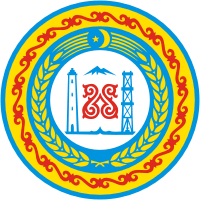 АДМИНИСТРАЦИЯШАТОЙСКОГО МУНИЦИПАЛЬНОГО РАЙОНАЧЕЧЕНСКОЙ РЕСПУБЛИКИПРОТОКОЛпланового совещания у главы администрацииШатойского муниципального района  Ш.Ш. Чабагаеваот « 07 »  05.  2019 года                   с. Шатой                                                        № 09ПРИСУТСТВОВАЛИ:1. Первый заместитель главы администрации Шатойского муниципального района М.М. Басханов. 2. Заместители главы администрации Шатойского муниципального района Х.А. Демильханова, И.З. Капланов, Саидов А.А., начальники отделов  администрации района, главы администраций сельских поселений, руководители организаций и учреждений  района.ПОВЕСТКА ДНЯ:1. Общественно-политическая и социально-экономическая обстановка в Шатойском муниципальном районе.Докладчики:  ОМВД России в Шатойском районе Чеченской Республики,                          главы администраций сельских поселений района.2. О состоянии ведения электронного похозяйственного учёта программы «Парус» в администрациях сельских поселений района. Докладчик: заместитель главы администрации района Демильханова Х.А. 3. О работе администрации А-Шериповского сельского поселения. Докладчик: глава администрации А-Шериповского сельского поселения Арсамерзоев О.А.                      4. О работе  Шатойского РЭС (районные электрические сети).Докладчик: начальник Шатойских РЭС Каримов И.М. 5. О ходе исполнения протокольных поручений, Главы Чеченской Республики, Председателя Правительства Чеченской Республики, Руководителя Администрации Главы и Правительства Чеченской Республики и главы администрации Шатойского муниципального района.Докладчик: начальник общего отдела администрации района С.М. Джангириева.6. Прочие вопросы.11. СЛУШАЛИ:        Об общественно-политической и социально-экономической обстановке на территории Шатойского муницпального района. Глав администраций сельских поселений, представителя отдела МВД России в Шатойском районе Чеченской Республики.ВЫСТУПИЛИ:         С короткими (устными) отчетами выступили главы администраций сельских поселений, представитель ОМВД России по Шатойскому району ЧР, по их словам в настоящее время на подведомственных им территориях обстановка стабильная и контролируется местными властями и правоохранительными органами.        Подводя итоги обсуждения данного вопроса повестки дня, Ш.Ш. Чабагаев акцентировал внимание глав администраций сельских поселений и представителей правоохранительных органов на необходимости ведения регулярной профилактической работы среди населения для предотвращения нежелательных чрезвычайных ситуаций.      РЕШИЛИ:1.1. Принять к сведению устную информацию глав администраций сельских поселений и представителя правоохранительных органов района об общественно-политической и социально-экономической обстановке в Шатойском муниципальном районе.2. СЛУШАЛИ:О состоянии ведения электронного похозяйственного учёта программы «Парус» в администрациях сельских поселений района.                                               Заместителя главы администрации района Демильханову Х.А. (отчёт прилагается).       Она проинформировала присутствующих на совещании о роли и значении электронной похозяйственной книги, позволяющей автоматизировать учёт личных подсобных хозяйств, контролировать и анализировать информацию о сельском поселении.  Далее она перечислила выявленные в отчётах недостатки и в заключение подчеркнула, что на их устранение администрациям дан конкретный срок.       В ходе обсуждения отчёта Ш.Ш.Чабагаев выразил недовольство в связи с тем, что главы сельских поселений халатно относятся к возложенным на них обязанностям по ведению похозяйственного учёта. Он поручил до 17 мая навести порядок в ПХУ и доложить об этом в администрацию района. Отметил, что безответственное отношение к данному вопросу недопустимо, так как это будет иметь негативные последствия. У сельских администраций было достаточно времени, чтобы полностью отладить этот вид учёта, но, как показывают результаты проверки, они, практически, пустили его на самотёк. Придётся максимально быстро исправить ситуацию, - сказал он.       2РЕШИЛИ:2.1. Принять к сведению  информацию заместителя главы администрации района Х.А. Демильхановой, о состоянии ведения электронного похозяйственного учёта программы «Парус» в администрациях сельских поселений района. 2.2. Главам администраций сельских поселений устранить выявленные замечания по ведению электронного похозяйственного учёта в срок до  17.05.2019 г. и направить электронные отчёты: «Список имущества ПХУ», «Список земельных участков ПХУ» в администрацию района для проведения сверки.  3. СЛУШАЛИ: О работе администрации А-Шериповского сельского поселения Главу администрации А-Шериповского сельского поселения Арсамерзоева О.А.      В своём отчёте Арсамерзоев сказал, что администрация данного сельского поселения территориально обслуживает семь населённых пунктов. За истекший отчётный период, руководством сельского поселения осуществлялись все мероприятия, которые входят в круг его обязанностей. Далее он добавил, что в А-Шериповском сельском поселении  на постоянной основе, совместно с УУП ОМВД России по Шатойскому району и имамом сельской мечети проводятся различные сходы граждан, беседы, лекции и проповеди по профилактике терроризма, экстремизма и других проявлений радикализма.      Говоря, о проблемах сельского поселения О. Арсамерзоев обратил внимание на отсутствие у ФАПа собственного здания.           По завершении отчёта, глава администрации района Ш.Ш. Чабагаев задал О. Арсамерзоеву ряд вопросов. В частности он поинтересовался как обстоят дела с проведением посевных работ на расположенных в границах сельского поселения землях сельскохозяйственного назначения. Ш.Ш. Чабагаев подчеркнул, что необходимо засеять данные участки в оптимальные короткие сроки, а если кто-то из арендаторов срывает весенне-полевые работы, то землю надо будет передать тем, кто желает реально трудиться на ней.РЕШИЛИ:	 3.1. Принять к сведению отчёт главы администрации А-Шериповского сельского поселения Арсамерзоева О.А. 3.2. Главе А-Шериповского с/поселения, устранить выявленные замечания в ходе проверки рабочей группой администрации района в срок до 17 мая 2019 г34. СЛУШАЛИ:       О работе Шатойского РЭС (районные электрические сети)Начальника Шатойских РЭС Каримова И.М. (отчёт прилагается).       Каримов И.М. подробно рассказал о деятельности энергетиков, перечислил все основные виды проделанной работы. Он также сообщил, что работа возглавляемой им службы была бы более эффективной, если удалось укомплектовать организацию всей необходимой спецтехникой.        Подводя итоги обсуждения данного отчёта, Ш.Ш. Чабагаев отметил, что чёткая работа службы РЭС имеет для района большое значение. Однако, подчеркнул он, в администрацию района от населения поступает немало жалоб в связи с частыми отключениями электричества. Глава администрации района сказал, что сегодня у каждого человека дома стоит бытовая техника, призванная сделать его существование комфортным, и сбои в электроснабжении или недостаточное напряжение в сети вносят в его жизнь значительный дискомфорт, негативно отражается на настроении.                       Отметил, что, отключения электричества создают дополнительные проблемы организациям и учреждениям района. Поэтому, сказал Ш.Ш. Чабагаев, РЭС необходимо своевременно выполнять все возложенные на неё обязанности и в полной мере обеспечить району бесперебойное электроснабжение.РЕШИЛИ:4.1. Принять к сведению отчёт начальника Шатойского РЭС Каримова И.М. 5. СЛУШАЛИ:        Первого заместителя  главы администрации Шатойского муниицпального района М.М. Басханова, о ходе исполнения протокольных поручений Главы Чеченской Республики, Преседателя Правительства Чеченской Республики, Руководителя Администрации Главы и Правительства Чеченской Республики и главы администрации Шатойского муниципального района.РЕШИЛИ:5.1. Принять к сведению информацию первого заместителя главы администрации Шатойского муниципального района М.М. Басханова, о ходе исполнения протокольных поручений Главы Чеченской Республики, Председателя Правительства Чеченской Республики, Руководителя Администрации Главы и Правительства Чеченской Республики и главы администрации Шатойского муниципального района.Председатель 						          Чабагаев Ш.Ш.          Секретарь 							           Мантуев С.А.4